
Community Room Rental Agreement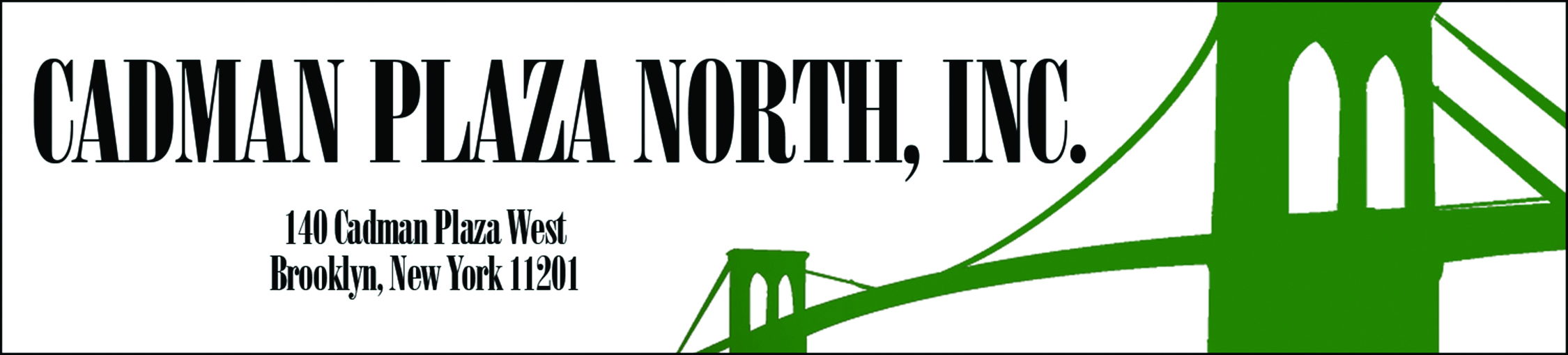 Renter_______________________Apt. No.______Tel. No.___________Date of Function______________________________From_______to_______Type of Function____________________Estimated No. Attending_________Equipment needed: Check as many as apply, and enter approximate number.	____Tables. How many? ______             _____Chairs. How Many? _____	____Television/DVD       Other (specify)___________________________Return this signed rental agreement along with TWO SEPARATE CHECKS, payable to CADMAN COMMUNITY ROOM FUND, as follows:1. Room fee for use of equipment and electricity: ________2. Security deposit: _______Any and all rentals of The Community Room must be sponsored and supervised by a Shareholder of 140 Cadman Plaza West.The undersigned lessee hereby agrees to abide by all the rules and regulations set forth on the attached pages, and understands that failure to do so may result in loss of some or all of security deposit.Renter Signature:__________________________   Date:___________________Please sign and return to Community Affairs Chairperson. (You may leave the agreement and checks in a sealed envelope with the Doorman.)Your cancelled check is your receipt.For CPN files: Received $_______ Signed: _________________Date:__________